                              МУНИЦИПАЛЬНОЕ АВТОНОМНОЕ УЧРЕЖДЕНИЕ    ДОПОЛНИТЕЛЬНОГО ОБРАЗОВАНИЯ «ЯЛУТОРОВСКАЯ ДЕТСКО-ЮНОШЕСКАЯ СПОРТИВНАЯ ШКОЛА»              627011  Тюменская обл., г. Ялуторовск, ул. Кармелюка, 13 тел.(34535)2-50-25Председателю комитета  по физической культуре и спортуЕ.В.ФедоровойСПИСОК МЕРОПРИЯТИЙпроводимых учреждением в марте 2019 г.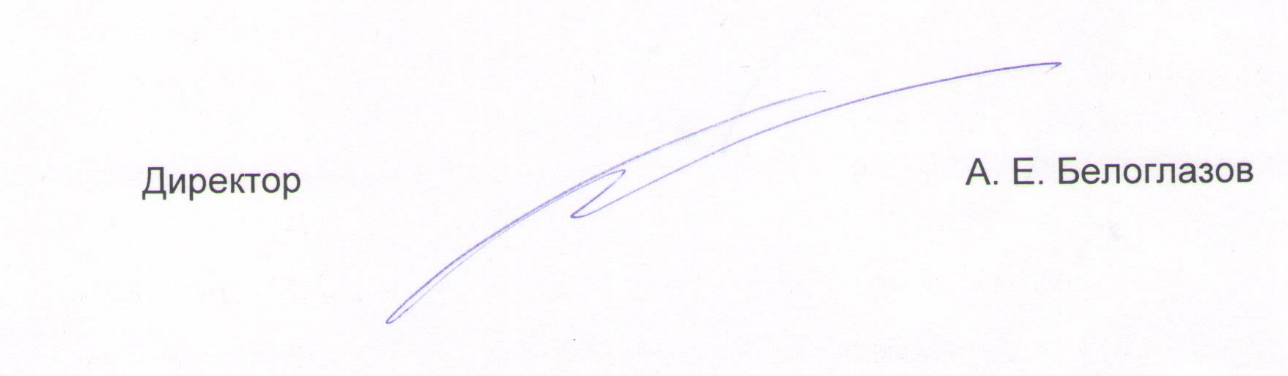 Директор:                                               А. Е. БелоглазовИсполнитель:  Заместитель директора Фоломеев Г.А.тел.: 2 25 11№ п/пНаименование соревнованийДатаВремяМесто проведенияСпортивно-массовые мероприятияСпортивно-массовые мероприятияСпортивно-массовые мероприятияСпортивно-массовые мероприятияСпортивно-массовые мероприятияЧемпионат г. Ялуторовска Чемпионат г. Ялуторовска Чемпионат г. Ялуторовска Чемпионат г. Ялуторовска Чемпионат г. Ялуторовска 1.Мини-футболПонедельникСредаПятница19-30С\К «Атлант»Кубок г. Ялуторовска среди взрослых командКубок г. Ялуторовска среди взрослых командКубок г. Ялуторовска среди взрослых командКубок г. Ялуторовска среди взрослых командКубок г. Ялуторовска среди взрослых команд2.Мини-футболПонедельникСредаПятница19-30С\К «Атлант»Первенство  города Ялуторовска по русским шашкам Первенство  города Ялуторовска по русским шашкам Первенство  города Ялуторовска по русским шашкам Первенство  города Ялуторовска по русским шашкам Первенство  города Ялуторовска по русским шашкам 3.Шашки 12 мартавт., чт., 17-00 сб. 15-00вс-12-00Шахматный клуб «Ладья»Чемпионат города Ялуторовска среди  женских команд Чемпионат города Ялуторовска среди  женских команд Чемпионат города Ялуторовска среди  женских команд Чемпионат города Ялуторовска среди  женских команд Чемпионат города Ялуторовска среди  женских команд 4.Волейбол (жен)Вторник, Четверг19-00С\К «Атлант»Соревнования, по лыжным гонкам в рамках областного Дня здоровья «Призы памяти Нохрина И. Д.»Соревнования, по лыжным гонкам в рамках областного Дня здоровья «Призы памяти Нохрина И. Д.»Соревнования, по лыжным гонкам в рамках областного Дня здоровья «Призы памяти Нохрина И. Д.»Соревнования, по лыжным гонкам в рамках областного Дня здоровья «Призы памяти Нохрина И. Д.»Соревнования, по лыжным гонкам в рамках областного Дня здоровья «Призы памяти Нохрина И. Д.»5.Лыжные гонки16 марта10-00Роща им. ДекабристовСоревнования по лыжным гонкам в зачет XXII Спартакиады среди предприятий, учреждений и ветеранов г. ЯлуторовскаСоревнования по лыжным гонкам в зачет XXII Спартакиады среди предприятий, учреждений и ветеранов г. ЯлуторовскаСоревнования по лыжным гонкам в зачет XXII Спартакиады среди предприятий, учреждений и ветеранов г. ЯлуторовскаСоревнования по лыжным гонкам в зачет XXII Спартакиады среди предприятий, учреждений и ветеранов г. ЯлуторовскаСоревнования по лыжным гонкам в зачет XXII Спартакиады среди предприятий, учреждений и ветеранов г. Ялуторовска6.Лыжные гонки16 марта10-00Роща им. ДекабристовСоревнования по лыжным гонкам в зачет XI Спартакиады первых руководителей.Соревнования по лыжным гонкам в зачет XI Спартакиады первых руководителей.Соревнования по лыжным гонкам в зачет XI Спартакиады первых руководителей.Соревнования по лыжным гонкам в зачет XI Спартакиады первых руководителей.Соревнования по лыжным гонкам в зачет XI Спартакиады первых руководителей.7.Лыжные гонки16 марта10-00Роща им. ДекабристовНочная хоккейная лигаНочная хоккейная лигаНочная хоккейная лигаНочная хоккейная лигаНочная хоккейная лига8.Хоккей4 марта22-30г. Тюмень9.Хоккей11 марта21-30СК им. В.Ф. Альфера10.Хоккей17 марта22-30г. Тюмень11.Хоккей24 марта21-30СК им. В.Ф. АльфераПервенство ТГЛХЛПервенство ТГЛХЛПервенство ТГЛХЛПервенство ТГЛХЛПервенство ТГЛХЛ12.Хоккей1 марта21-00г. Тюмень13.Хоккей14 марта21-30СК им. В.Ф. АльфераПервенство Тюменской области среди девушек Первенство Тюменской области среди девушек Первенство Тюменской области среди девушек Первенство Тюменской области среди девушек Первенство Тюменской области среди девушек 14.Мини-футболмарт10-00по назначениюЧемпионат Тюменской области среди мужских командЧемпионат Тюменской области среди мужских командЧемпионат Тюменской области среди мужских командЧемпионат Тюменской области среди мужских командЧемпионат Тюменской области среди мужских команд15.Хоккей8-10 марта12-00СК им. В.Ф. АльфераЧемпионат Тюменской области среди ветерановЧемпионат Тюменской области среди ветерановЧемпионат Тюменской области среди ветерановЧемпионат Тюменской области среди ветерановЧемпионат Тюменской области среди ветеранов16.Мини-футболмарт10-00Тюменская областьЧемпионат Тюменской области среди взрослых команд Чемпионат Тюменской области среди взрослых команд Чемпионат Тюменской области среди взрослых команд Чемпионат Тюменской области среди взрослых команд Чемпионат Тюменской области среди взрослых команд 17.Мини-футболмарт10-00Тюменская областьЧемпионат Тюменской области по волейболу среди женских командЧемпионат Тюменской области по волейболу среди женских командЧемпионат Тюменской области по волейболу среди женских командЧемпионат Тюменской области по волейболу среди женских командЧемпионат Тюменской области по волейболу среди женских команд18.Волейбол10 марта10-00с. Нижняя Тавда19.Волейбол16 марта10-00с. ИсетскоеЧемпионат Тюменской области по волейболу среди мужских командЧемпионат Тюменской области по волейболу среди мужских командЧемпионат Тюменской области по волейболу среди мужских командЧемпионат Тюменской области по волейболу среди мужских командЧемпионат Тюменской области по волейболу среди мужских команд20.Волейболмарт10-00Тюменская областьМатч по шахматам между командами с. Ярково и г. ЯлуторовскМатч по шахматам между командами с. Ярково и г. ЯлуторовскМатч по шахматам между командами с. Ярково и г. ЯлуторовскМатч по шахматам между командами с. Ярково и г. ЯлуторовскМатч по шахматам между командами с. Ярково и г. Ялуторовск21.Шахматымарт10-00с. ЯрковоXXII Спартакиада учащихся образовательных организаций Тюменской областиXXII Спартакиада учащихся образовательных организаций Тюменской областиXXII Спартакиада учащихся образовательных организаций Тюменской областиXXII Спартакиада учащихся образовательных организаций Тюменской областиXXII Спартакиада учащихся образовательных организаций Тюменской области22.Лыжные гонки07 – 10 марта10-00г. ЗаводоуковскXXII Спартакиада учащихся образовательных организаций Тюменской области по дзюдоXXII Спартакиада учащихся образовательных организаций Тюменской области по дзюдоXXII Спартакиада учащихся образовательных организаций Тюменской области по дзюдоXXII Спартакиада учащихся образовательных организаций Тюменской области по дзюдоXXII Спартакиада учащихся образовательных организаций Тюменской области по дзюдо23.Дзюдо 16-18 марта10-00г. ИшимСоревнования в зачет XV  Спартакиады среди дворовых команд 10-13 и 14-17 летСоревнования в зачет XV  Спартакиады среди дворовых команд 10-13 и 14-17 летСоревнования в зачет XV  Спартакиады среди дворовых команд 10-13 и 14-17 летСоревнования в зачет XV  Спартакиады среди дворовых команд 10-13 и 14-17 летСоревнования в зачет XV  Спартакиады среди дворовых команд 10-13 и 14-17 лет24.25-31 марта10-00г. ЯлуторовскСоревнования  в зачет XXII Спартакиады среди предприятий, учреждений и ветеранов г. ЯлуторовскаСоревнования  в зачет XXII Спартакиады среди предприятий, учреждений и ветеранов г. ЯлуторовскаСоревнования  в зачет XXII Спартакиады среди предприятий, учреждений и ветеранов г. ЯлуторовскаСоревнования  в зачет XXII Спартакиады среди предприятий, учреждений и ветеранов г. ЯлуторовскаСоревнования  в зачет XXII Спартакиады среди предприятий, учреждений и ветеранов г. Ялуторовска25.Волейбол (жен)с 19 марта19-00с/к «Атлант»26.Волейбол (муж)с 21 марта19-00с/к «Атлант»Соревнования по лыжным гонкам «Призы Ситникова П.Ф.»Соревнования по лыжным гонкам «Призы Ситникова П.Ф.»Соревнования по лыжным гонкам «Призы Ситникова П.Ф.»Соревнования по лыжным гонкам «Призы Ситникова П.Ф.»Соревнования по лыжным гонкам «Призы Ситникова П.Ф.»27.Лыжные гонки23 марта10-00Роща им. ДекабристовМежрайонный турнир памяти А.Д. НохринаМежрайонный турнир памяти А.Д. НохринаМежрайонный турнир памяти А.Д. НохринаМежрайонный турнир памяти А.Д. НохринаМежрайонный турнир памяти А.Д. Нохрина28.Шахматы2 марта10-00с. УпоровоСпортивно-развлекательные состязания, в рамках проведения народного гуляния «Сибирская масленица»Спортивно-развлекательные состязания, в рамках проведения народного гуляния «Сибирская масленица»Спортивно-развлекательные состязания, в рамках проведения народного гуляния «Сибирская масленица»Спортивно-развлекательные состязания, в рамках проведения народного гуляния «Сибирская масленица»Спортивно-развлекательные состязания, в рамках проведения народного гуляния «Сибирская масленица»29.10 марта11-00Сретенская площадь1 этап Соревнований по шахматам «Белая ладья» среди общеобразовательных учреждений1 этап Соревнований по шахматам «Белая ладья» среди общеобразовательных учреждений1 этап Соревнований по шахматам «Белая ладья» среди общеобразовательных учреждений1 этап Соревнований по шахматам «Белая ладья» среди общеобразовательных учреждений1 этап Соревнований по шахматам «Белая ладья» среди общеобразовательных учреждений30.Шахматымартпо назначению Шахматный клуб «Ладья»Мероприятия дополнительного образованияМероприятия дополнительного образованияМероприятия дополнительного образованияМероприятия дополнительного образованияМероприятия дополнительного образованияОткрытое первенство ЯДЮСШ, посвященное Дню защитника ОтечестваОткрытое первенство ЯДЮСШ, посвященное Дню защитника ОтечестваОткрытое первенство ЯДЮСШ, посвященное Дню защитника ОтечестваОткрытое первенство ЯДЮСШ, посвященное Дню защитника ОтечестваОткрытое первенство ЯДЮСШ, посвященное Дню защитника Отечества31.Дзюдо02 марта10.00г. ЯлуторовскМАОУ СОШ № 4Открытое первенство ЯДЮСШ по лыжным гонкам Открытое первенство ЯДЮСШ по лыжным гонкам Открытое первенство ЯДЮСШ по лыжным гонкам Открытое первенство ЯДЮСШ по лыжным гонкам Открытое первенство ЯДЮСШ по лыжным гонкам 32.Лыжные гонки 05 марта09.00ЯДЮСШГородская Спартакиада среди общеобразовательных учрежденийГородская Спартакиада среди общеобразовательных учрежденийГородская Спартакиада среди общеобразовательных учрежденийГородская Спартакиада среди общеобразовательных учрежденийГородская Спартакиада среди общеобразовательных учреждений33.Пионербол11-13 марта14.00г. ЯлуторовскМАОУ СОШ № 4XXII Спартакиада учащихся Тюменской области XXII Спартакиада учащихся Тюменской области XXII Спартакиада учащихся Тюменской области XXII Спартакиада учащихся Тюменской области XXII Спартакиада учащихся Тюменской области 34.Лыжные гонки 07-10 марта10.00г. Заводоуковск35.Дзюдо16-18 мартапо назначениюг. ИшимКубок Губернатора Тюменской области среди юношей Кубок Губернатора Тюменской области среди юношей Кубок Губернатора Тюменской области среди юношей Кубок Губернатора Тюменской области среди юношей Кубок Губернатора Тюменской области среди юношей 36.Хоккей 01-03 марта10.00г. ТобольскПервенство Тюменской области среди юношей 2003-2004 г.р.Первенство Тюменской области среди юношей 2003-2004 г.р.Первенство Тюменской области среди юношей 2003-2004 г.р.Первенство Тюменской области среди юношей 2003-2004 г.р.Первенство Тюменской области среди юношей 2003-2004 г.р.37.Мини-футбол01-02 мартапо назначениюС/К «Атлант»Соревнования  юных хоккеистов «Золотая шайба»Соревнования  юных хоккеистов «Золотая шайба»Соревнования  юных хоккеистов «Золотая шайба»Соревнования  юных хоккеистов «Золотая шайба»Соревнования  юных хоккеистов «Золотая шайба»38.Хоккей 01-03 мартапо назначениюСК им. В.Ф. АльфераПервенство Тюменской области по лыжным гонкам(мальчики, девочки 13-14 лет)Первенство Тюменской области по лыжным гонкам(мальчики, девочки 13-14 лет)Первенство Тюменской области по лыжным гонкам(мальчики, девочки 13-14 лет)Первенство Тюменской области по лыжным гонкам(мальчики, девочки 13-14 лет)Первенство Тюменской области по лыжным гонкам(мальчики, девочки 13-14 лет)39.Лыжные гонки01-03 мартапо назначениюг. ЗаводоуковскПервенство Тюменской области по каратэПервенство Тюменской области по каратэПервенство Тюменской области по каратэПервенство Тюменской области по каратэПервенство Тюменской области по каратэ40.Каратэ20 мартапо назначениюг. ТюменьXIX турнир по спортивной гимнастике памяти Ю.В. Михопаркина и Ю.Н. ДробышевскогоXIX турнир по спортивной гимнастике памяти Ю.В. Михопаркина и Ю.Н. ДробышевскогоXIX турнир по спортивной гимнастике памяти Ю.В. Михопаркина и Ю.Н. ДробышевскогоXIX турнир по спортивной гимнастике памяти Ю.В. Михопаркина и Ю.Н. ДробышевскогоXIX турнир по спортивной гимнастике памяти Ю.В. Михопаркина и Ю.Н. Дробышевского41.Спортивная гимнастика15-16 марта по назначениюг. ТобольскПервенство Тюменской области по хоккею с шайбой среди детских команд 2007-2008 г.р.Первенство Тюменской области по хоккею с шайбой среди детских команд 2007-2008 г.р.Первенство Тюменской области по хоккею с шайбой среди детских команд 2007-2008 г.р.Первенство Тюменской области по хоккею с шайбой среди детских команд 2007-2008 г.р.Первенство Тюменской области по хоккею с шайбой среди детских команд 2007-2008 г.р.42.Хоккей15-16 мартапо назначениюг. ТюменьГородская Спартакиада среди общеобразовательных учрежденийГородская Спартакиада среди общеобразовательных учрежденийГородская Спартакиада среди общеобразовательных учрежденийГородская Спартакиада среди общеобразовательных учрежденийГородская Спартакиада среди общеобразовательных учреждений43.Шахматымартпо назначениюШахматный клуб «Ладья»